	Женева, 21 сентября 2011 годаУважаемая госпожа,
уважаемый господин,Просим принять следующие изменения к Коллективному письму 7/16 БСЭ.i)	Просим изменить пункт 5 следующим образом:5	На собрании КГСЭ в феврале 2011 года было принято решение о продолжении в порядке эксперимента действия предельного срока 12 (двенадцать) календарных дней для представления вкладов на собрания БСЭ. Такие вклады будут опубликованы на веб-сайте 16-й Исследовательской комиссии, и, следовательно, они должны поступить в БСЭ не позднее 8 ноября 2011 года. Вклады, полученные не позднее чем за два месяца до начала работы собрания, если потребуется, могут быть переведены в соответствии с действующими положениями.Настоятельно рекомендуем Вам использовать набор шаблонов, разработанных для унификации оформления документов МСЭ-Т, а также облегчения процесса производства документов и, следовательно, повышения его эффективности. Доступ к таким шаблонам предоставляется на веб-странице каждой исследовательской комиссии МСЭ-Т в директории "Guides, Tools and Templates" (http://itu.int/ITU-T/studygroups/templates).Для урегулирования любых вопросов, которые могут возникнуть в связи со вкладами, вклады следует представлять с указанием фамилии, номеров факса и телефона, а также адреса электронной почты лица, к которому следует обращаться. В связи с этим просьба указывать такие сведения на титульном листе всех документов. ii)	Просим изменить Приложение 2 следующим образом (новая цифра и измененное примечание 4):Notes:С уважением,Малколм Джонсон
Директор Бюро
стандартизации электросвязиБюро стандартизации 
электросвязи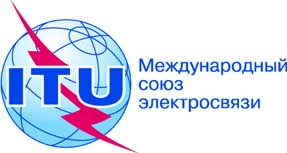 Осн.:Исправление 1
к Коллективному письму 7/16 БСЭТел.:
Факс:
Эл. почта:+41 22 730 6805
+41 22 730 5853
tsbsg16@itu.int–	Администрациям Государств – Членов Союза, Членам Сектора МСЭ-Т, Ассоциированным членам МСЭ-Т и академическим организациям − Членам МСЭ-Т, принимающим участие в работе 16-й Исследовательской комиссииПредмет:Собрание 16-й Исследовательской комиссии
Женева, 21 ноября – 2 декабря 2011 года …4.The Joint Collaborative Team on Video coding (JCT-VC) is expected to meet -30 November 2011 (including weekend sessions), details to be confirmed. ISO/IEC JTC1 SC29/WG11 (MPEG) will be meeting in parallel with SG 16 on 28 November – 2 December 2011. Ad hoc group meetings for MPEG are expected over the weekend.